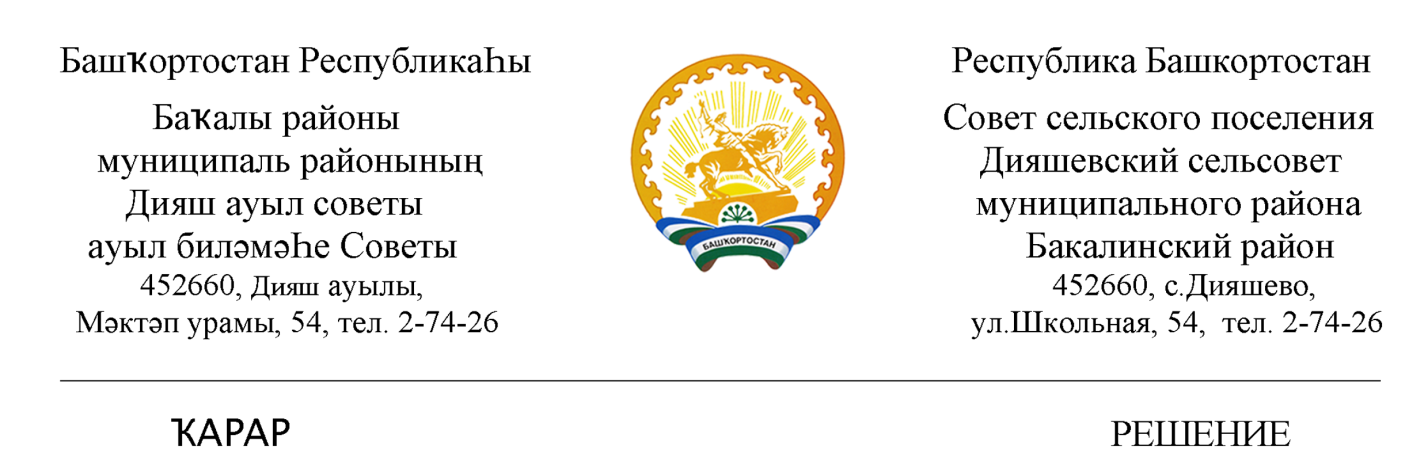 01апрель  2019 й.                                  № 151                                         01апреля  2019г.О назначении публичных слушаний по внесению изменений в Правила землепользования и застройки территории сельского поселенияДияшевский сельсовет муниципального района Бакалинский район Республики Башкортостан,в связи проведения межевания земельного участка по адресу: Республика Башкортостан, Бакалинский район, с. Дияшево, ул. Центральная, д.15, с целью дальнейшего открытия магазинаВ соответствии с Градостроительным кодексом Российской Федерации, Федеральным законом от 06 октября 2003 года № 131-ФЗ «Об общих принципах организации местного самоуправления в Российской Федерации», с Правилами землепользования и застройки сельского поселения Дияшевский сельсовет муниципального района Бакалинский район Республики Башкортостан, утвержденный решением № 148 от 19.03.2014 года, ст. 3 Устава сельского поселения Дияшевский сельсовет муниципального района Бакалинский район Республики Башкортостан,в целях соблюдения прав человека на благоприятные условия жизнедеятельности, прав и законных интересов правообладателей земельных участков и объектов капитального строительства, с целью приведения в соответствие с фактическим использованием земельных участков, а также рассмотрев заявление гражданинаЛапотникова Андрея Николаевича,Совет сельского поселения Дияшевский сельсовет муниципального района Бакалинский  район Республики БашкортостанР Е Ш И Л :1. Назначить публичные слушания по внесению изменений в Правила землепользования и застройки территории сельского поселения Дияшевский сельсовет муниципального района Бакалинский район Республики Башкортостан, утвержденных решением Совета сельского поселения Дияшевский сельсовет муниципального района Бакалинский район Республики Башкортостан от 19.03.2014 года № 148., на 15 апреля 2019 года в 10 часов 00 минут в зале администрации сельского поселения Дияшевский сельсовет по адресу: Республика Башкортостан, Бакалинский район, с. Дияшево, ул. Школьная, 54.2. Создать комиссию по подготовке и проведению публичных слушаний в составе:Председатель комиссии:Хайдаров И.Г. – глава сельского поселения Дияшевский сельсовет, депутат от избирательного округа № 7.Заместитель председателя комиссии:Петрусев С.Е. – депутат от избирательного округа № 6.Секретарь комиссии:Лобанова Е.В. - депутат от избирательного округа № 5.Члены комиссии:Кутлина С.С. - депутат от избирательного округа № 3.Калякина Т.А. - депутат от избирательного округа № 1.3.Установить, что письменные предложения жителей сельского поселения Дияшевский сельсовет по вопросу внесения изменений в Правила землепользования и застройки территории сельского поселенияДияшевский сельсовет муниципального района Бакалинский район Республики Башкортостан, в связи проведения межевания земельного участка по адресу: Республика Башкортостан, Бакалинский район, с. Дияшево, ул. Центральная, д.15, с целью дальнейшего открытия магазина, направляются по адресу: Республика Башкортостан, Бакалинский район, с. Дияшево, ул. Школьная, 54. с 01 апреля 2019 года по 15 апреля 2019 года.4. Настоящее решение вступает в силу со дня его обнародования.5. Настоящее решение обнародовать на информационном стенде администрации сельского поселения  Дияшевский сельсовет по адресу: с. Дияшево, ул.Школьная, 54, а также на сайте сельского поселения http://diashevo.ru/.6. Контроль за исполнением настоящего решения оставляю за собой.Глава сельского поселенияДияшевский сельсовет муниципального района Бакалинский район Республики Башкортостан	И.Г.Хайдаров